       Profil d’athlète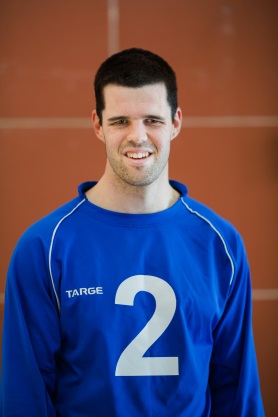 Josué Coudé
« Il faut jouer comme en pratique! »
Membre de l’équipe du Québec depuis 2008 Sport pratiqué : GoalballParticularités : Classement B1, personne non-voyante depuis la naissancePosition : Ailier droit, lance de la droite / # De chandail : 2Membre : Association sportive des aveugles du Québec (ASAQ)Taille/Poids : 5'11" / 170 livresNaissance : 1er mars 1990, à ChicoutimiProfession : Étudiant au baccalauréat en traduction (en cours)Mentions : Récipiendaire de la Bourse Loto-Québec 2014 et 2015.Récipiendaire de la Bourse Fondation Nordiques 2015.                      Classement aux tournois provinciaux2013  Tournoi provincial de Goalball, Défi sportif                                   Médaille ARGENT2012  Tournoi provincial de Goalball, Défi sportif                                            Médaille OR2011  Tournoi provincial de Goalball, Défi sportif                                            Médaille ORClassement aux championnats juniors nationaux2008  Championnat canadien junior (Montreal, Québec)                                 Médaille ORClassement aux championnats seniors nationaux2017  Tournoi invitation Goalball (Halifax, Nouvelle-Écosse)                            4e position2017  Championnat canadien (Vancouver, Colombie Britannique) 	              5e position2017  New Jersey Northeast Goalball Tournament				Médaille OR2016  Open Goalball (Halifax, Nouvelle Écosse)                                            Médaille d’or2016  Championnat canadien (Québec, Québec)                                   Médaille BRONZE2015  Tournoi invitation Goalball (Halifax, Nouvelle-Écosse)			    6e position2015  Championnat canadien (Toronto, Ontario)                                                4e position 2014  Championnat canadien (Calgary, Alberta)                                     Médaille BRONZE 2013  Championnat canadien (Halifax, Nouvelle-Écosse)                        Médaille BRONZE2012  Championnat canadien (Vancouver, Colombie-Britannique)                  Médaille OR2011  Championnat canadien (Halifax, Nouvelle-Écosse)                        Médaille ARGENT2010  Championnat canadien (Calgary, Alberta) 	                                     Médaille BRONZE2009  Championnat canadien (Coquitlam, Colombie-Britannique)         Médaille ARGENT2008  Championnat canadien (Kelowna, Colombien Britannique)                    Médaille ORClassement aux championnats internationaux2017  New Jersey Northeast Goalball Tournament				Médaille OR2017  John Bacos Memorial Goalball Tournament (Michigan, États-Unis)        5e position2017   Tournoi invitation de goalball de Montréal				   6e position2016  Vancouver Goalball Grand Slam (Vancouver, Colombie-Britannique) 2016 John Bacos Memorial Goalball Tournament (Michigan, États-Unis)          6e position2016  Tournoi Invitation de goalball de Montréal                                              5e position2015  John Bacos Memorial Goalball Tournament (Michigan, États-Unis)         7e position2015  Tournoi Invitation de goalball de Montréal                                             4e  position2014  John Bacos Memorial Goalball Tournament (Détroit, États-Unis)            5e position         2014  Tournoi Invitation de goalball de Montréal (Montréal, Canada)              6e position         2013  Tournoi Invitation de goalball de Montréal (Montréal, Canada)	             5e position         2013  John Bacos Memorial Goalball Tournament (Détroit, États-Unis)         Médaille OR   2